Publicado en Sigüenza el 08/07/2021 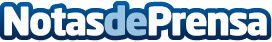 ADEL pondrá 1,5 millones a disposición de los emprendedores de la Sierra Norte a finales de 2021La Junta de Comunidades ha comunicado a los grupos de Acción Local que, para evitar el habitual periodo de inactividad entre uno y otro periodo de ejecución (dos años), ha hecho las gestiones oportunas para que los fondos correspondientes al siguiente Programa (2021-2027) puedan comenzar a gestionarse de manera inmediata y consecutiva a la llevada a cabo en el anterior programa (2014-2020)Datos de contacto:Javier Bravo606411053Nota de prensa publicada en: https://www.notasdeprensa.es/adel-pondra-15-millones-a-disposicion-de-los_1 Categorias: Finanzas Castilla La Mancha Industria Alimentaria Emprendedores Recursos humanos Actualidad Empresarial http://www.notasdeprensa.es